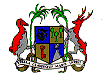 EMBASSY OF THE REPUBLIC OF MAURITIUS & PERMANENT MISSION TO THE UNITED NATIONS AND OTHER INTERNATIONAL ORGANISATIONSAMBASSADE DE LA REPUBLIQUE DE MAURICE ET MISSION PERMANENTE AUPRES  DES  NATIONS UNIESET DES AUTRES ORGANISATIONS INTERNATIONALESCONSIDERATION OF THE UNIVERSAL PERIODIC REVIEW OF TOGO24 January 2022– 09 00 hrsMerci monsieur le Président,La délégation de Maurice voudrait tout d’abord saluer la délégation de haut niveau de la République Togolaise, et la féliciter pour la qualité du  rapport périodique universel qu’elle présente aujourd'hui, lors de ce troisième cycle. Maurice salue le Togo, pays frère, pour avoir ratifié la Convention sur la cybersécurité et la protection des données à caractère personnel de Malabo. Maurice salue, également, les efforts du Togo pour démocratiser l’accès à l’éducation en réduisant de moitié des frais de scolarité pour les filles.Dans un esprit de coopération fraternel, Maurice recommande au Togo de:(i)	d’œuvrer en direction de l’abolition de toutes formes de mariage précoce et forcé, notamment en portant l’âge minimum du mariage à 18 ans pour les filles; et(ii)	Renforcer la coordination nationale afin de lutter de manière encore plus efficace contre la violence domestique.Nous vous remercions, monsieur le Président.